КАК ПРАВИЛЬНО РЕАГИРОВАТЬ НА ПОПЫТКУ ВОВЛЕЧЕНИЯ В МОШЕННИЧЕСТВОЧтобы противодействовать обману, достаточно знать о существовании мошеннических схем и в каждом случае, когда от Вас будут требовать перевести сумму денег, задавать уточняющие вопросы.Телефонные мошенники рассчитывают на доверчивых, податливых людей, которые соглашаются с тем, что им говорят, и выполняют чужие указания. Спокойные, уверенные вопросы, отпугнут злоумышленников.ЧТО ДЕЛАТЬ?Внимательно относитесь к звонкам с незнакомых номеров!Не реагируйте на SMS без подписи с незнакомых номеров;Не передавайте данные карт!Не вносите предоплату! Не переходите по ссылкам и не перезванивайте!Не переводите деньги сразу, проясните ситуацию!Цель мошенников – заставить Вас передать свои денежные средства «добровольно».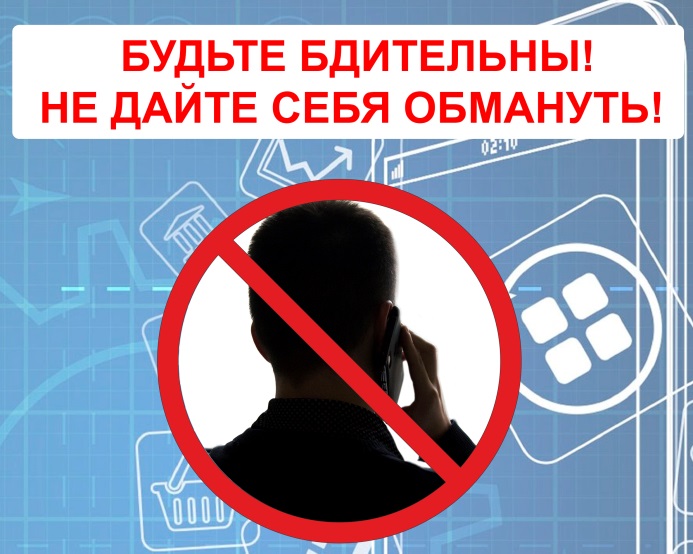 СООБЩАЙТЕ О ФАКТАХ МОШЕННИЧЕСТВА!ПРОКУРАТУРА КЛЯВЛИНСКОГО РАЙОНААдрес: ст. Клявлино, ул. Советская, д. 40Тел.: 2-18-51, 2-27-32МО МВД РОССИИ «КЛЯВЛИНСКИЙ»Адрес: ст. Клявлино, ул. Советская, д. 42Тел.: 2-18-41, 2-15-08ПамяткаОСТОРОЖНО!МОШЕННИКИ!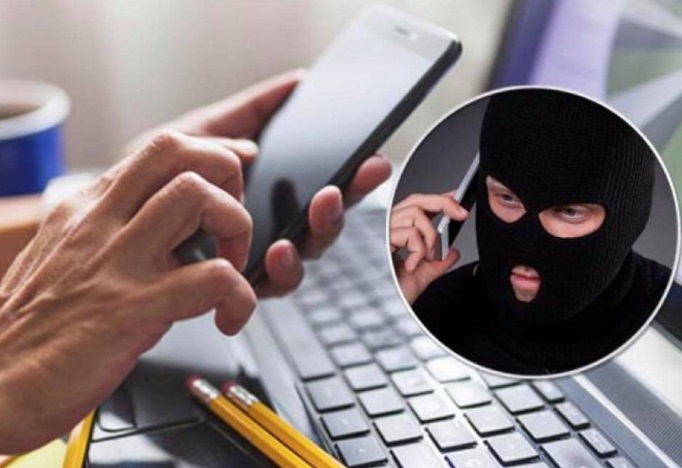 2023г.ТЕЛЕФОННОЕ МОШЕННИЧЕСТВОТелефонное мошенничество известно давно – оно возникло вскоре после массового распространения домашних телефонов. В настоящее время, когда личный номер мобильного телефона может быть у любого члена семьи, от десятилетнего ребёнка до восьмидесятилетнего пенсионера, случаи телефонного мошенничества множатся с каждым годом. 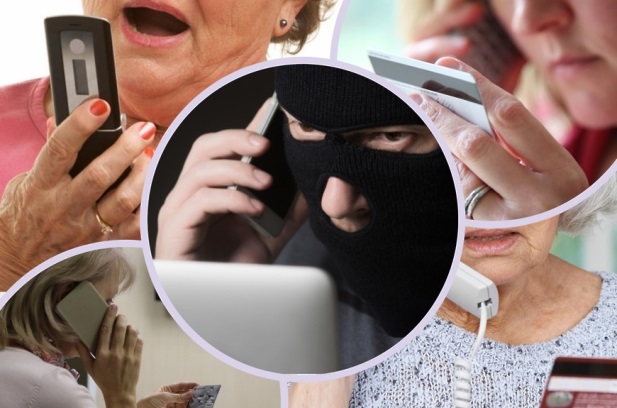 В организации телефонных махинаций участвуют несколько преступников. Очень часто в такие группы входят злоумышленники, отбывающие срок в исправительно-трудовых учреждениях. Мошенники разбираются в психологии, и умело используют всю доступную информацию, включая ту, которую жертва мошенничества невольно выдаёт при общении. Чаще всего в сети телефонных мошенников попадаются пожилые люди или доверчивые подростки. При этом каждый человек может стать жертвой мошенничества, если не будет следовать простым правилам безопасности.СХЕМЫ ТЕЛЕФОННОГО МОШЕННИЧЕСТВАТребование выкупа или взятки за освобождение, якобы, из отделения полиции знакомого или родственника.SMS-просьба о помощи: требование перевести определённую сумму на указанный номер, используется обращение «мама», «друг», «сынок» и т.п.Телефонный номер-«грабитель» -  платный номер, за один звонок на который со счёта списывается денежная сумма.Выигрыш в лотерее, которую, якобы, проводит радиостанция или оператор связи: вас просят приобрести карты экспресс-оплаты и сообщить коды, либо перевести крупную сумму на свой счёт, а потом ввести специальный код.Простой код от оператора связи: предложение услуги или другой выгоды – достаточно ввести код, который на самом деле спишет средства с Вашего счёта.Штрафные санкции и угроза отключения номера: якобы, за нарушение договора с оператором Вашей мобильной связи.Ошибочный перевод средств: просят вернуть деньги, а потом дополнительно снимают сумму по чеку.Сообщение об угрозе денежным средствам и просьба перевести деньги на другой счет, уточнение данных карты.Предложение вложить деньги на очень выгодных условиях.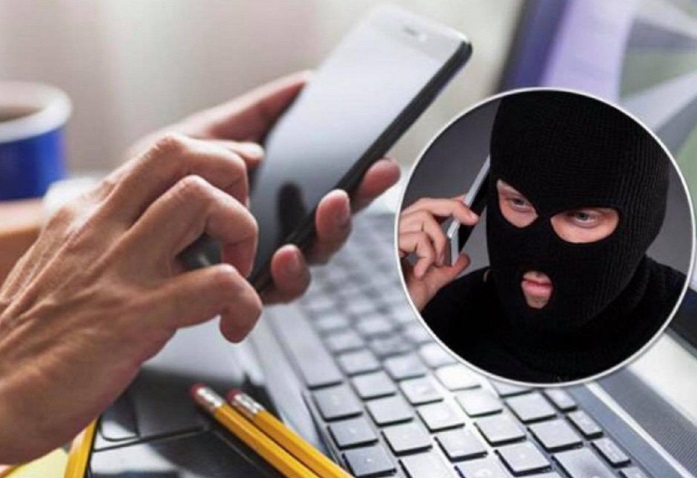 Вас попытаются заставить:- передать деньги из рук в руки или оставить в условленном месте;- приобрести карты экспресс-оплаты и сообщить мошеннику коды карты;- перевести деньги на свой счёт и ввести специальный код;- перевести деньги на указанный счёт;- позвонить на специальный телефонный номер, который окажется платным, и с Вашего счёта будут списаны средства.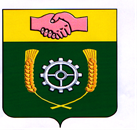 АДМИНИСТРАЦИЯ МУНИЦИПАЛЬНОГО РАЙОНА КЛЯВЛИНСКИЙ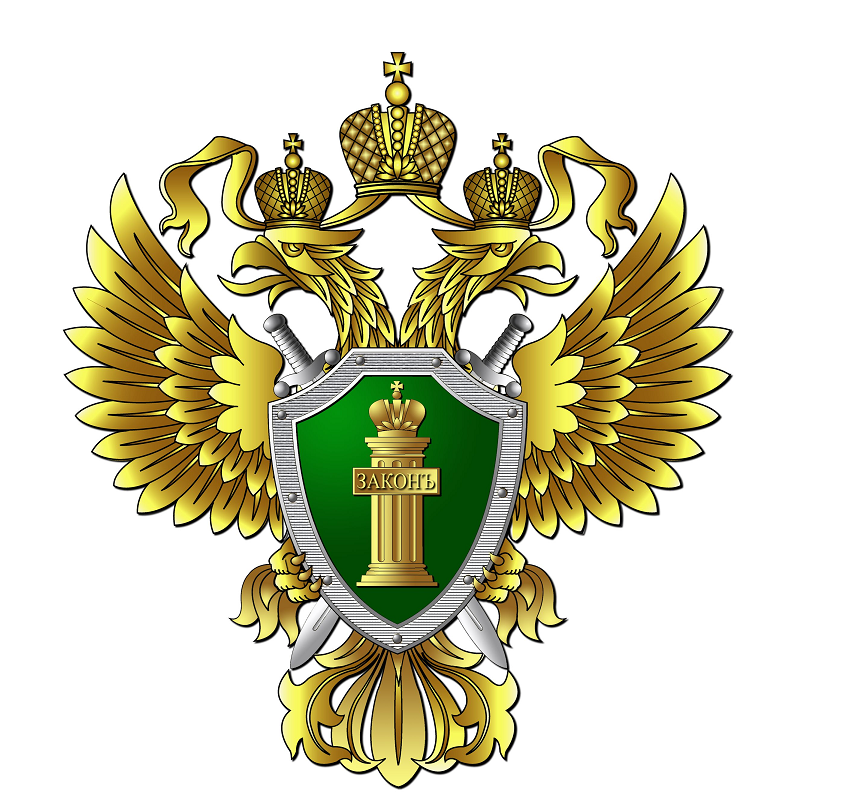 ПРОКУРАТУРА КЛЯВЛИНСКОГО РАЙОНА